Сегодня 06.04.20 мы с ребятами онлайн на сайте chess.com познакомились с особенностями хода ферзём, порешали задачки на мат в 2 хода. Далее поиграли в шахматы дистанционноВот примеры некоторых партий: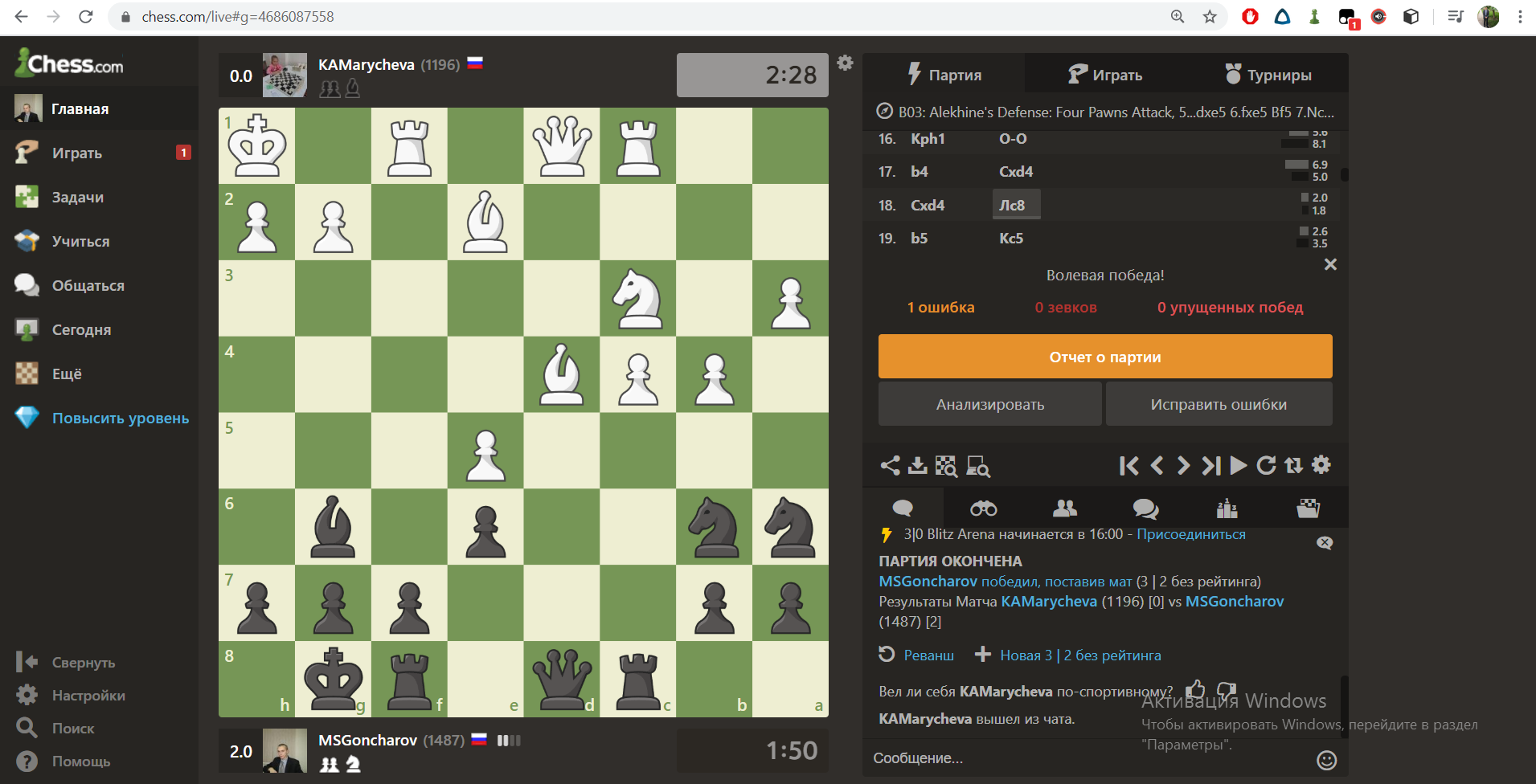 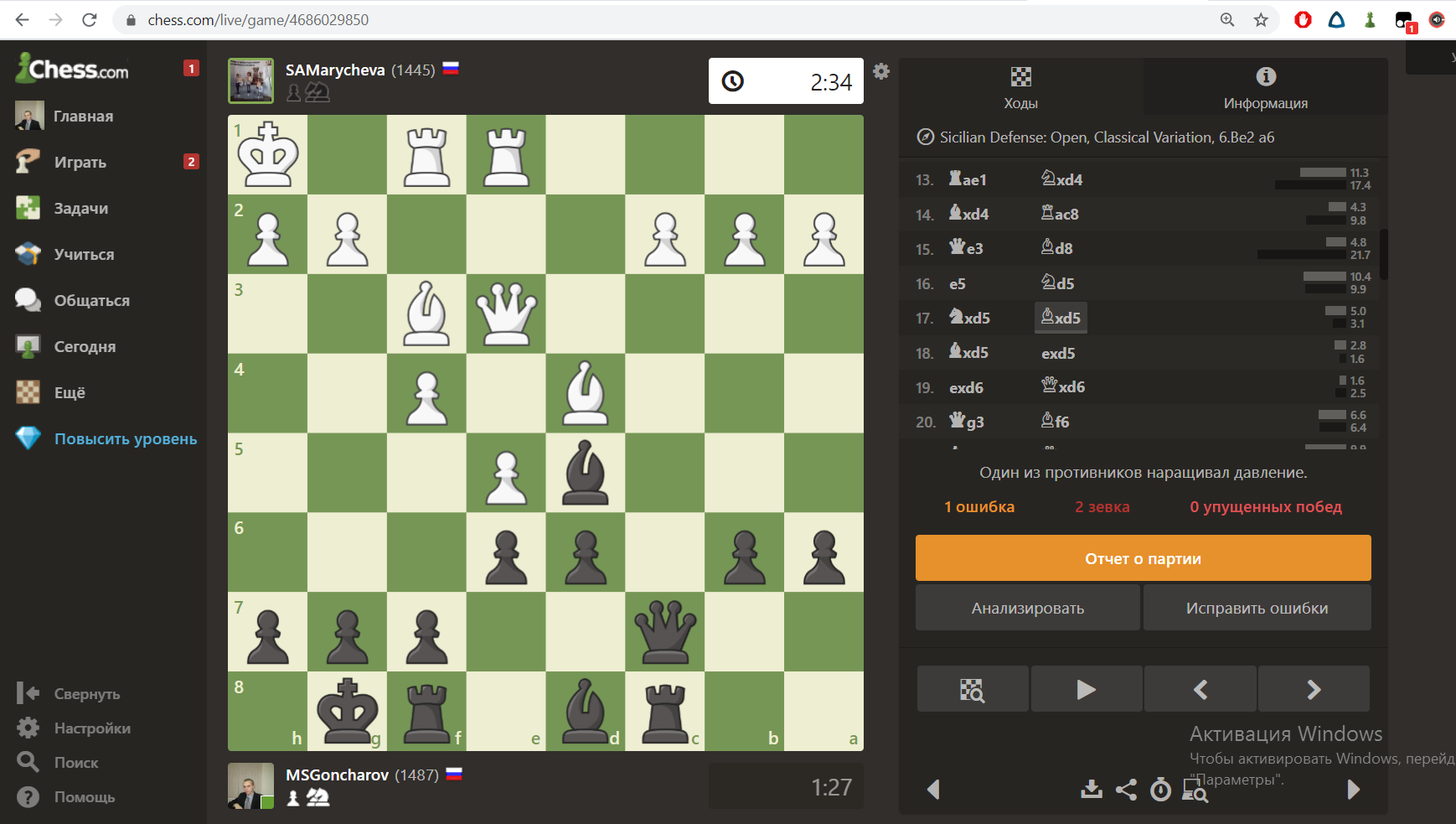 